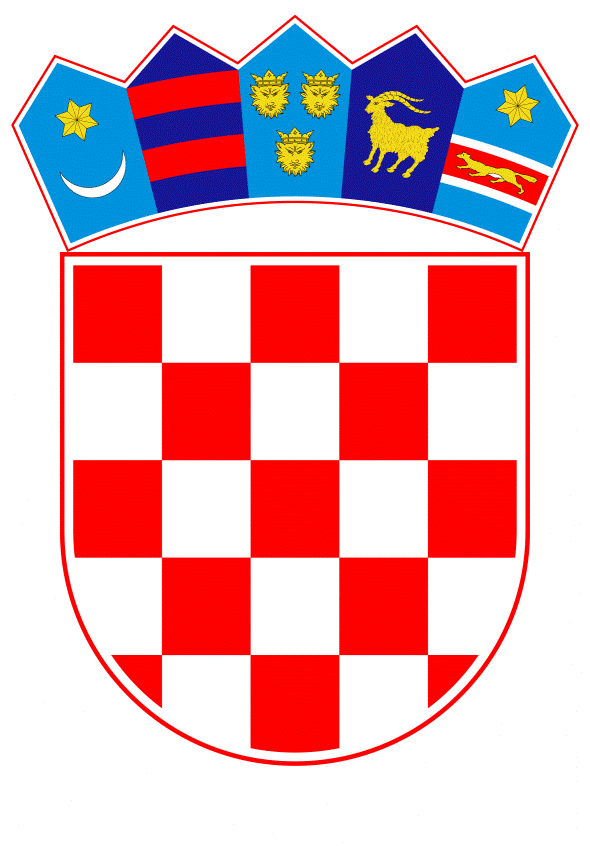 VLADA REPUBLIKE HRVATSKEZagreb, 21. veljače 2019.______________________________________________________________________________________________________________________________________________________________________________________________________________________________Banski dvori | Trg Sv. Marka 2  | 10000 Zagreb | tel. 01 4569 222 | vlada.gov.hrREPUBLIKA HRVATSKA MINISTARSTVO GOSPODARSTVA, PODUZETNIŠTVA I OBRTA __________________________________________________________________________ NACRT PRIJEDLOG ZAKONA O IZMJENI  ZAKONA O ELEKTRONIČKOJ TRGOVINIS KONAČNIM PRIJEDLOGOM ZAKONA___________________________________________________________________________ Zagreb, 11. veljače 2019. godine PRIJEDLOG ZAKONA O IZMJENI ZAKONA O ELEKTRONIČKOJ TRGOVINIUSTAVNA OSNOVA ZA DONOŠENJE ZAKONA  Ustavna osnova za donošenje ovoga  Zakona sadržana je u odredbi članka 2. stavka 4. podstavka 1. Ustava Republike Hrvatske (Narodne novine, br. 85/10 – pročišćeni tekst i 5/14 – Odluka Ustavnog suda Republike Hrvatske). OCJENA STANJA, OSNOVNA PITANJA KOJA SE UREĐUJU PREDLOŽENIM ZAKONOM TE POSLJEDICE KOJE ĆE DONOŠENJEM ZAKONA PROISTEĆI        	Zakonom o elektroničkoj trgovini (Narodne novine, br. 173/03, 67/08, 36/09, 130/11 i 30/14) uređuje se pružanje usluga informacijskog društva, odgovornost davatelja usluga informacijskog društva, te pravila u vezi sa sklapanjem ugovora u elektroničkom obliku.Inspekcijski nadzor nad primjenom navedenog Zakona i propisa donesenih na temelju navedenog Zakona provode nadležni inspektori Ministarstva financija.Nacionalnim programom reformi za 2018., utvrđene su mjere za jačanje konkurentnosti gospodarstva i unaprjeđenje poslovnog okruženja (mjera 4.1. i 4.1.1.) te s njima u vezi mjera „Objedinjavanje gospodarskih inspekcija“, kao temelj za učinkovitije obavljanje inspekcijskih poslova, koji se sada obavljaju u središnjim tijelima državne uprave, u konkretnom slučaju inspekcijskih poslova koje obavlja Ministarstvo financija, Carinska uprava.Obzirom da inspekcijske poslove u području trgovine, od 1. travnja 2019. godine preuzima Državni inspektorat, potrebno je izmijeniti odredbu Zakona o elektroničkoj trgovini (Narodne novine, br. 173/03, 67/08, 36/09, 130/11  i 30/14), a koja se odnosi na poslove obavljanja inspekcijskog nadzora nad provedbom ovoga Zakona i propisa donesenih na temelju istog.OCJENA SREDSTAVA POTREBNIH ZA PROVOĐENJE ZAKONA  Za provedbu ovoga Zakona nije potrebno osigurati dodatna sredstva u državnom proračunu Republike Hrvatske. RAZLOZI DONOŠENJA ZAKONA PO HITNOM POSTUPKU Prema odredbi članka 204. stavka 1. Poslovnika Hrvatskoga sabora (Narodne novine, br. 81/13, 113/16, 69/17 i 29/18), zakon se može donijeti po hitnom postupku, kada to zahtijevaju osobito opravdani razlozi, koji u prijedlogu moraju biti posebno obrazloženi. Nacionalnim programom reformi za 2018., utvrđena je reformska mjera objedinjavanja inspekcija u Državnom inspektoratu kao temelj za učinkovitije obavljanje inspekcijskih poslova, koji se sada obavljaju u središnjim tijelima državne uprave. Sukladno članku 204. stavku 1. Poslovnika Hrvatskoga sabora, predlaže se donošenje ovoga Zakona po hitnom postupku, u cilju izbjegavanja pojave pravnih praznina u postupanju inspekcijskih službi u sklopu Državnog inspektorata od 1. travnja 2019. godine, u svrhu osiguravanja pravilnog, učinkovitog i djelotvornog funkcioniranja državne uprave u upravnim područjima koje je Državni inspektorat preuzeo od pojedinih središnjih tijela državne uprave, a što su osobito opravdani razlozi za donošenje ovoga Zakona po hitnom postupku. KONAČNI PRIJEDLOG ZAKONA O IZMJENI ZAKONA O ELEKTRONIČKOJ TRGOVINI Članak 1. U Zakonu o elektroničkoj trgovini (Narodne novine, br. 173/03, 67/08, 36/09, 130/11 i 30/14, u članku 22. stavak 1. mijenja se i glasi: „(1) Inspekcijski nadzor nad provedbom ovoga Zakona i propisa donesenih na temelju ovoga Zakona, obavljaju tržišni inspektori središnjeg tijela državne uprave nadležnog za inspekcijske poslove u skladu s ovlastima određenim posebnim zakonom.“.Članak 2. Ovaj Zakon objavit će se u Narodnim novinama, a stupa na snagu 1. travnja 2019. godine.OBRAZLOŽENJE Uz članak 1.Obzirom da inspekcijske poslove u području trgovine od 1. travnja 2019. godine preuzima Državni inspektorat, nužna je odgovarajuća izmjena članka 22. stavka 1. Zakona.Uz članak 2. Ovim člankom određuje se dan stupanja na snagu ovoga Zakona.  ODREDBA VAŽEĆEG ZAKONA KOJI SE MIJENJAČlanak 22.(1) Inspekcijski nadzor nad provedbom ovoga Zakona obavlja obavljaju nadležni inspektori Ministarstva financija.(2) Radi provedbe inspekcijskog nadzora, davatelji usluga informacijskog društva moraju ovlaštenim osobama omogućiti pristup računalnoj opremi i uređajima, te bez odgode predočiti ili dostaviti potrebne podatke i dokumentaciju u vezi s predmetom inspekcijskog nadzora. Predlagatelj:Ministarstvo gospodarstva, poduzetništva i obrtaPredmet:Nacrt prijedloga zakona o izmjeni Zakona o elektroničkoj trgovini, s Nacrtom konačnog prijedloga zakona